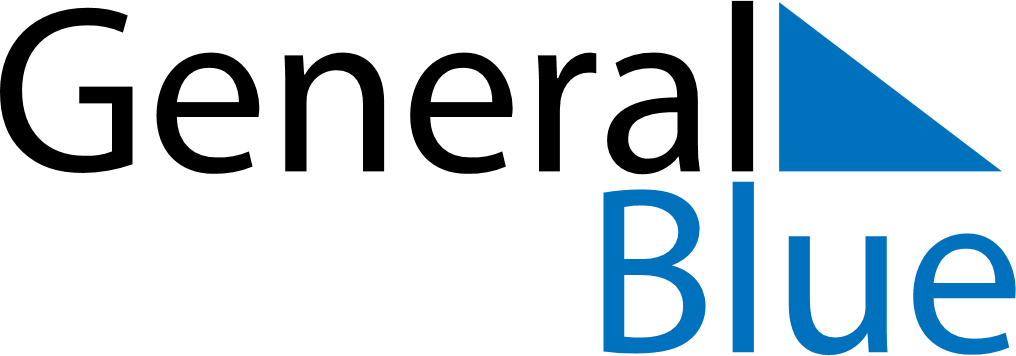 March 2024March 2024March 2024March 2024March 2024March 2024March 2024Victoria, British Columbia, CanadaVictoria, British Columbia, CanadaVictoria, British Columbia, CanadaVictoria, British Columbia, CanadaVictoria, British Columbia, CanadaVictoria, British Columbia, CanadaVictoria, British Columbia, CanadaSundayMondayMondayTuesdayWednesdayThursdayFridaySaturday12Sunrise: 6:54 AMSunset: 5:56 PMDaylight: 11 hours and 2 minutes.Sunrise: 6:52 AMSunset: 5:58 PMDaylight: 11 hours and 5 minutes.34456789Sunrise: 6:50 AMSunset: 5:59 PMDaylight: 11 hours and 9 minutes.Sunrise: 6:48 AMSunset: 6:01 PMDaylight: 11 hours and 12 minutes.Sunrise: 6:48 AMSunset: 6:01 PMDaylight: 11 hours and 12 minutes.Sunrise: 6:46 AMSunset: 6:02 PMDaylight: 11 hours and 16 minutes.Sunrise: 6:44 AMSunset: 6:04 PMDaylight: 11 hours and 19 minutes.Sunrise: 6:42 AMSunset: 6:06 PMDaylight: 11 hours and 23 minutes.Sunrise: 6:40 AMSunset: 6:07 PMDaylight: 11 hours and 26 minutes.Sunrise: 6:38 AMSunset: 6:09 PMDaylight: 11 hours and 30 minutes.1011111213141516Sunrise: 7:36 AMSunset: 7:10 PMDaylight: 11 hours and 33 minutes.Sunrise: 7:34 AMSunset: 7:12 PMDaylight: 11 hours and 37 minutes.Sunrise: 7:34 AMSunset: 7:12 PMDaylight: 11 hours and 37 minutes.Sunrise: 7:32 AMSunset: 7:13 PMDaylight: 11 hours and 41 minutes.Sunrise: 7:30 AMSunset: 7:15 PMDaylight: 11 hours and 44 minutes.Sunrise: 7:28 AMSunset: 7:16 PMDaylight: 11 hours and 48 minutes.Sunrise: 7:26 AMSunset: 7:18 PMDaylight: 11 hours and 51 minutes.Sunrise: 7:24 AMSunset: 7:19 PMDaylight: 11 hours and 55 minutes.1718181920212223Sunrise: 7:22 AMSunset: 7:21 PMDaylight: 11 hours and 58 minutes.Sunrise: 7:20 AMSunset: 7:22 PMDaylight: 12 hours and 2 minutes.Sunrise: 7:20 AMSunset: 7:22 PMDaylight: 12 hours and 2 minutes.Sunrise: 7:18 AMSunset: 7:24 PMDaylight: 12 hours and 6 minutes.Sunrise: 7:16 AMSunset: 7:25 PMDaylight: 12 hours and 9 minutes.Sunrise: 7:13 AMSunset: 7:27 PMDaylight: 12 hours and 13 minutes.Sunrise: 7:11 AMSunset: 7:28 PMDaylight: 12 hours and 16 minutes.Sunrise: 7:09 AMSunset: 7:30 PMDaylight: 12 hours and 20 minutes.2425252627282930Sunrise: 7:07 AMSunset: 7:31 PMDaylight: 12 hours and 23 minutes.Sunrise: 7:05 AMSunset: 7:33 PMDaylight: 12 hours and 27 minutes.Sunrise: 7:05 AMSunset: 7:33 PMDaylight: 12 hours and 27 minutes.Sunrise: 7:03 AMSunset: 7:34 PMDaylight: 12 hours and 30 minutes.Sunrise: 7:01 AMSunset: 7:36 PMDaylight: 12 hours and 34 minutes.Sunrise: 6:59 AMSunset: 7:37 PMDaylight: 12 hours and 38 minutes.Sunrise: 6:57 AMSunset: 7:38 PMDaylight: 12 hours and 41 minutes.Sunrise: 6:55 AMSunset: 7:40 PMDaylight: 12 hours and 45 minutes.31Sunrise: 6:53 AMSunset: 7:41 PMDaylight: 12 hours and 48 minutes.